**   72  Venida el Espíritu Santo.  (Hech  2. 1-38)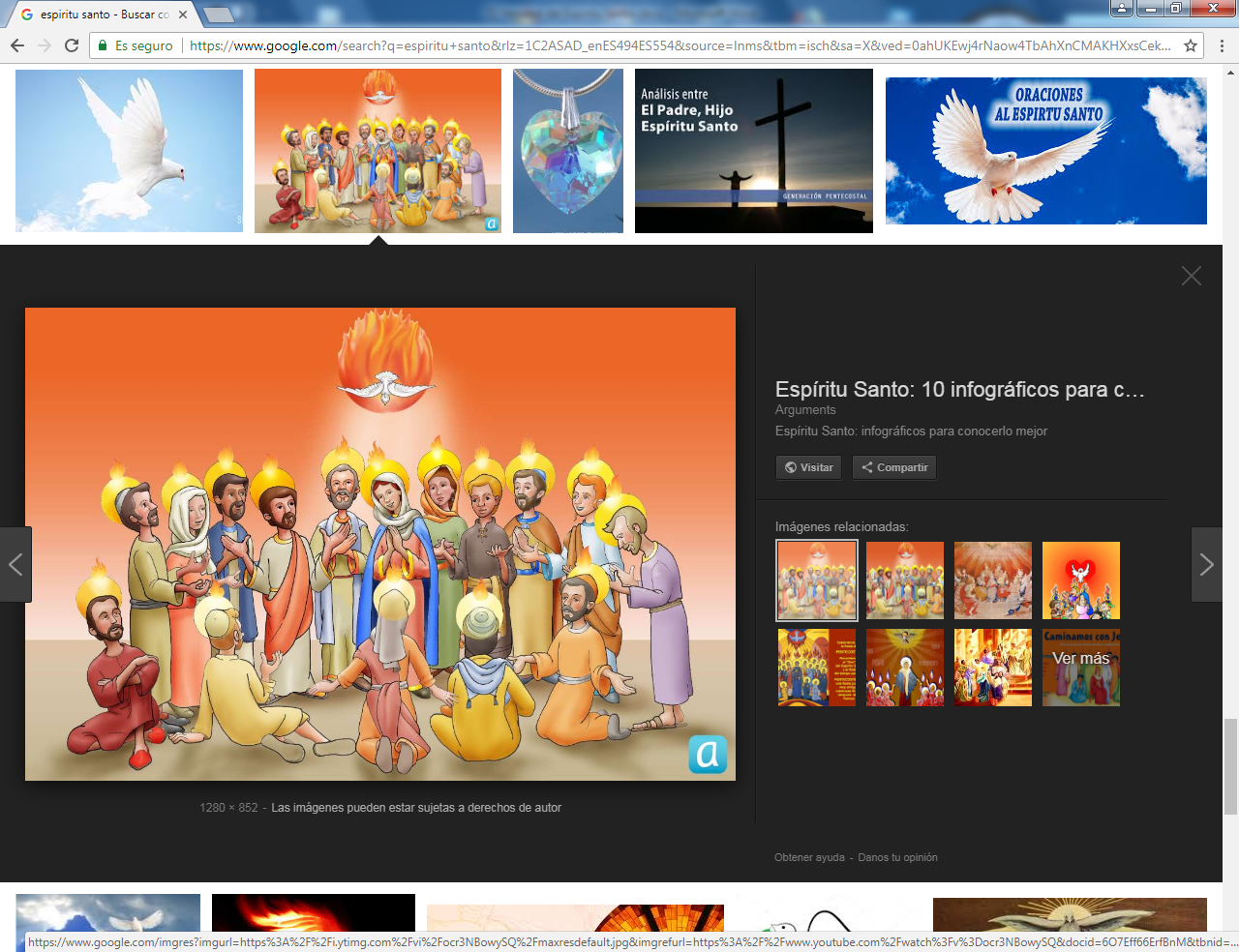     Era el amanecer del dia 50, que solia llamarse de Pentecostés. Estaban rezando los Apóstoles, y en eses momento compartían la oración otros seguidores de Jesús que también esperaban algo grandioso según las últimas promesas de Jesús. Entre ellos se hallaba la madre de Jesús, María     De pronto, vino del cielo un ruido, semejante a una fuerte ráfaga de viento, que resonó en toda la casa donde se encontraban. Entonces vieron aparecer unas lenguas como de fuego, que descendieron por separado sobre cada uno de ellos.    Todos quedaron llenos del Espíritu Santo, y comenzaron a hablar en distintas lenguas, según el Espíritu les permitía expresarse.    Había en Jerusalén judíos piadosos, venidos de todas las naciones del mundo. Al oírse este ruido, se congregó la multitud delante de la casa y se llenó de asombro, porque cada uno los oía hablar en su propia lengua.  La venida del Espiritu Santo prometido por Jesús no necesitó tiempo ni formas espectaculares. Sólo hubo el signo del ruido y de las lenguas de fuego sobre los presente. El ruido fue para atraer a la gente de Jerusalén que a esa hora entraban por las puertas de la ciudad. Las lenguas de fuego fueron el signo del entusiasmo, de las grandes riquezas que el Espíritu ponía en cada uno de los presentes.   Con gran admiración y estupor decían: «¿Acaso estos hombres que hablan no son todos galileos? ¿Cómo es que cada uno de nosotros los oye en su propia lengua? Partos, medos y elamitas, los que habitamos en la Mesopotamia o en la misma Judea, en Capadocia, en el Ponto y en Asia Menor, en Frigia y Panfilia, en Egipto, en la Libia Cirenaica, los peregrinos de Roma, judíos y prosélitos, cretenses y árabes, todos los oímos proclamar en nuestras lenguas las maravillas de Dios».   Unos a otros se decían con asombro: «¿Qué significa esto?».  Los Apóstoles hablan a todos los reunidos y con todos se entendían. ¿De qué iban a hablar, sino de Jesús, el crucificado y el que ellos habían visto resucitado?   Algunos, burlándose, comentaban: «Han tomado demasiado vino». Entonces, Pedro poniéndose de pie con los Once, levantó la voz y dijo: «Hombres de Judea y todos los que habitan en Jerusalén, presten atención, porque voy a explicaros lo que ha sucedido. Estos hombres no están ebrios, como suponéis, ya que es la primera hora de la mañana, sino que se está cumpliendo lo que dijo el profeta Joel:    "En los últimos días, dice el Señor, derramaré mi Espíritu sobre todos los hombres y profetizarán sus hijos y sus hijas; los jóvenes verán visiones y los ancianos tendrán sueños proféticos. Más aún, derramaré mi Espíritu sobre mis servidores y servidoras, y ellos profetizarán. Haré prodigios arriba, en el cielo, y signos abajo, en la tierra: verán sangre, fuego y columnas de humo.20 El sol se convertirá en tinieblas y la luna en sangre, antes que llegue el Día del Señor, día grande y glorioso. Y todo el que invoque el nombre del Señor se salvará".    Empezando por estas palabras Pedro atrajo la atención y comenzó a hablar de Jesús, de cómo había sido condenado y rechazado y cómo había resucitado, porque era el Mesías que habían predicho los profetas.  A este Jesús, Dios lo resucitó, y todos nosotros somos testigos. Exaltado por el poder de Dios, él recibió del Padre el Espíritu Santo prometido, y lo ha comunicado como vosotros oís y veis.    Porque no es David el que subió a los cielos; al contrario, él mismo afirma: "Dijo el Señor a mi Señor: Siéntate a mi derecha, hasta que ponga a todos tus enemigos debajo de tus pies".    Por eso, todo el pueblo de Israel debe reconocer que a ese Jesús que habéis crucificado, Dios lo ha hecho Señor y Mesías».     Al oír estas cosas, todos se conmovieron profundamente, y dijeron a Pedro y a los otros Apóstoles: «Hermanos, ¿qué debemos hacer?».     Pedro les respondió: «Convertíos y haceos bautizar en el nombre de Jesucristo para que les seáis perdonados los pecados, y así recibáis el don del Espíritu Santo.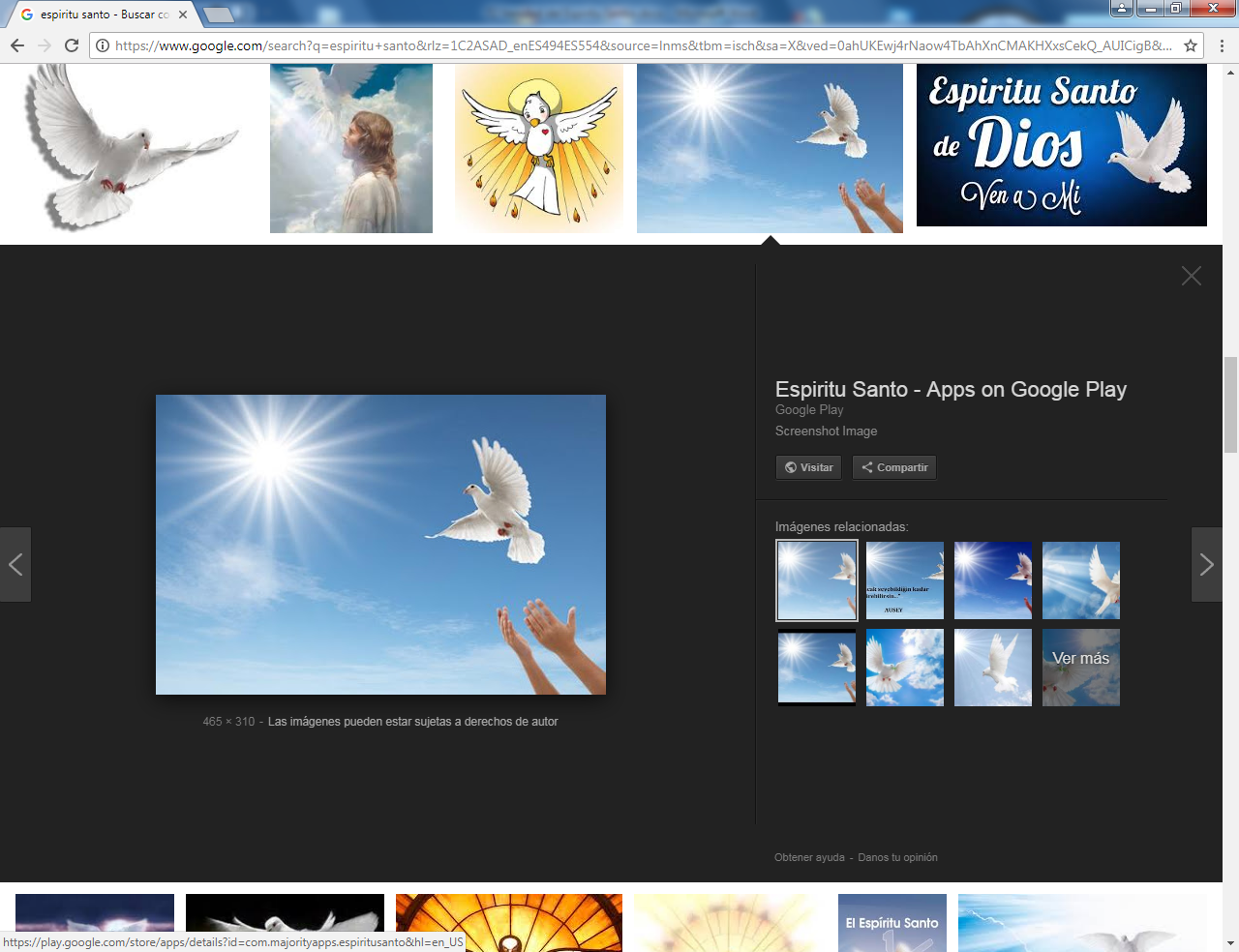 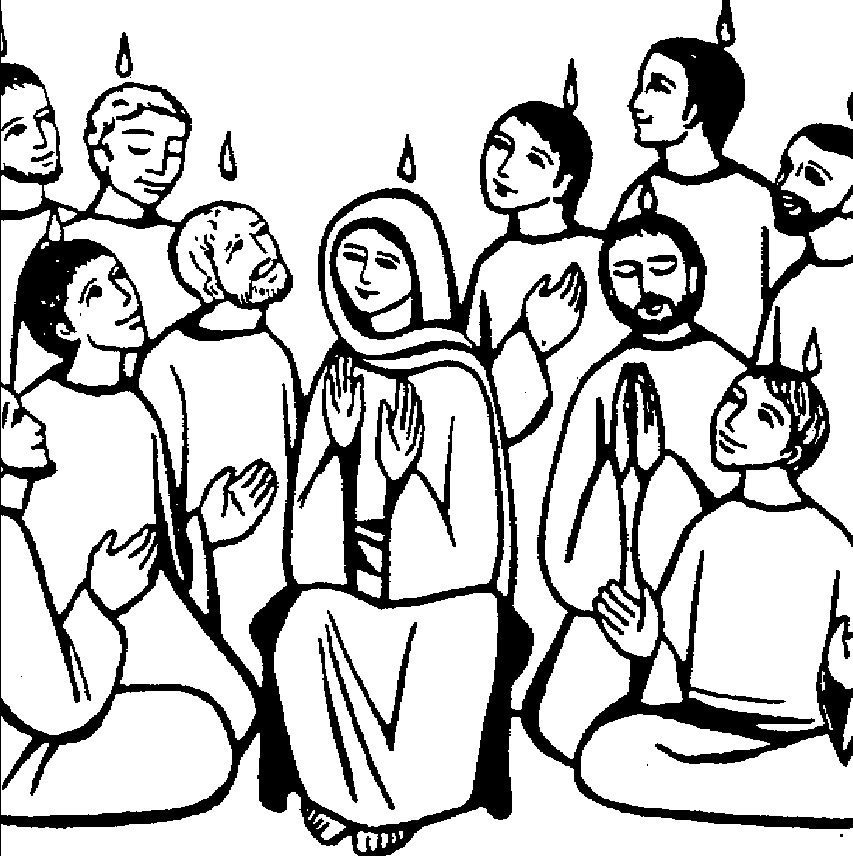 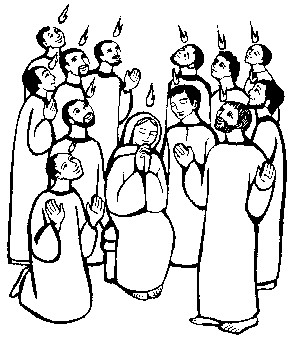 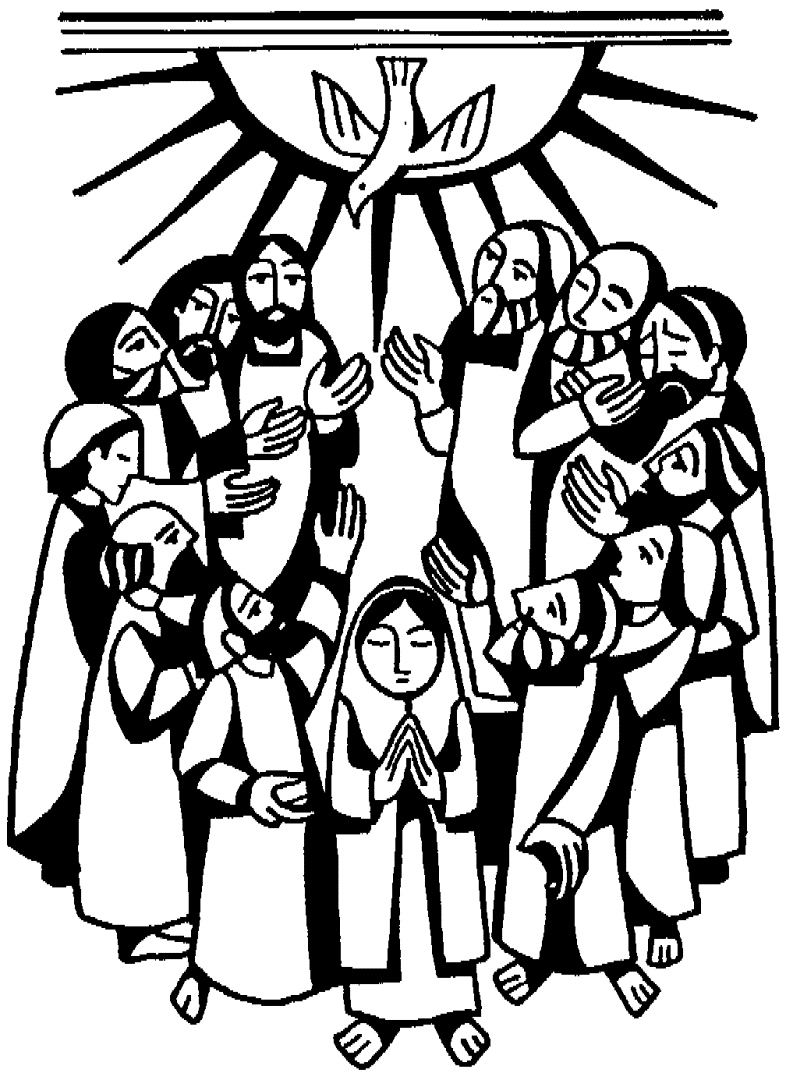 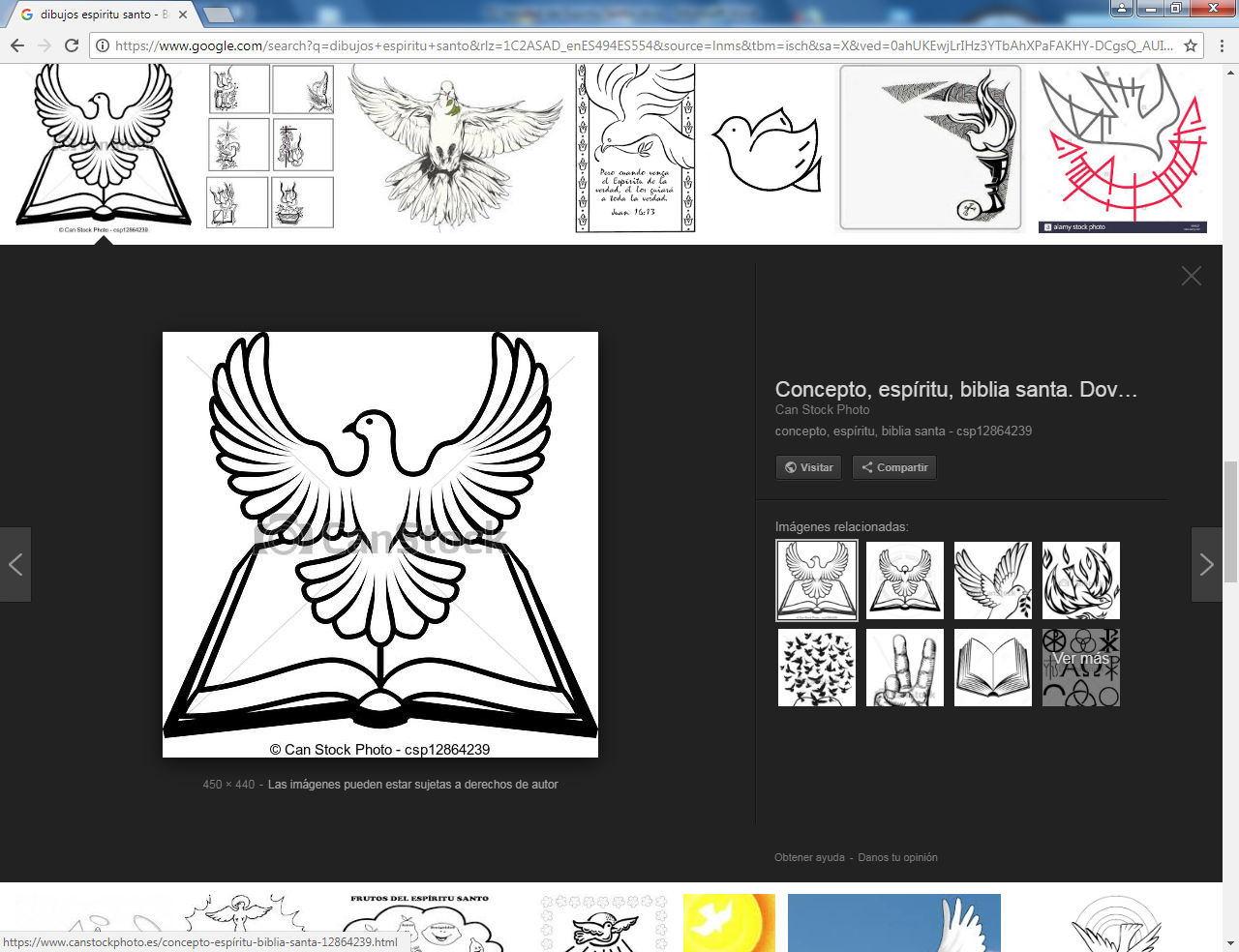 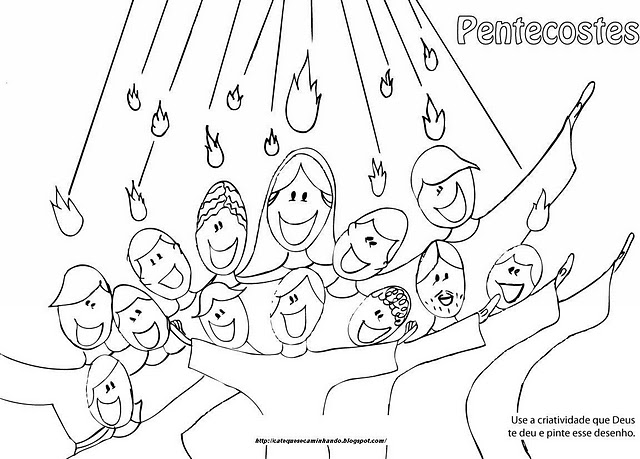 